80 spots: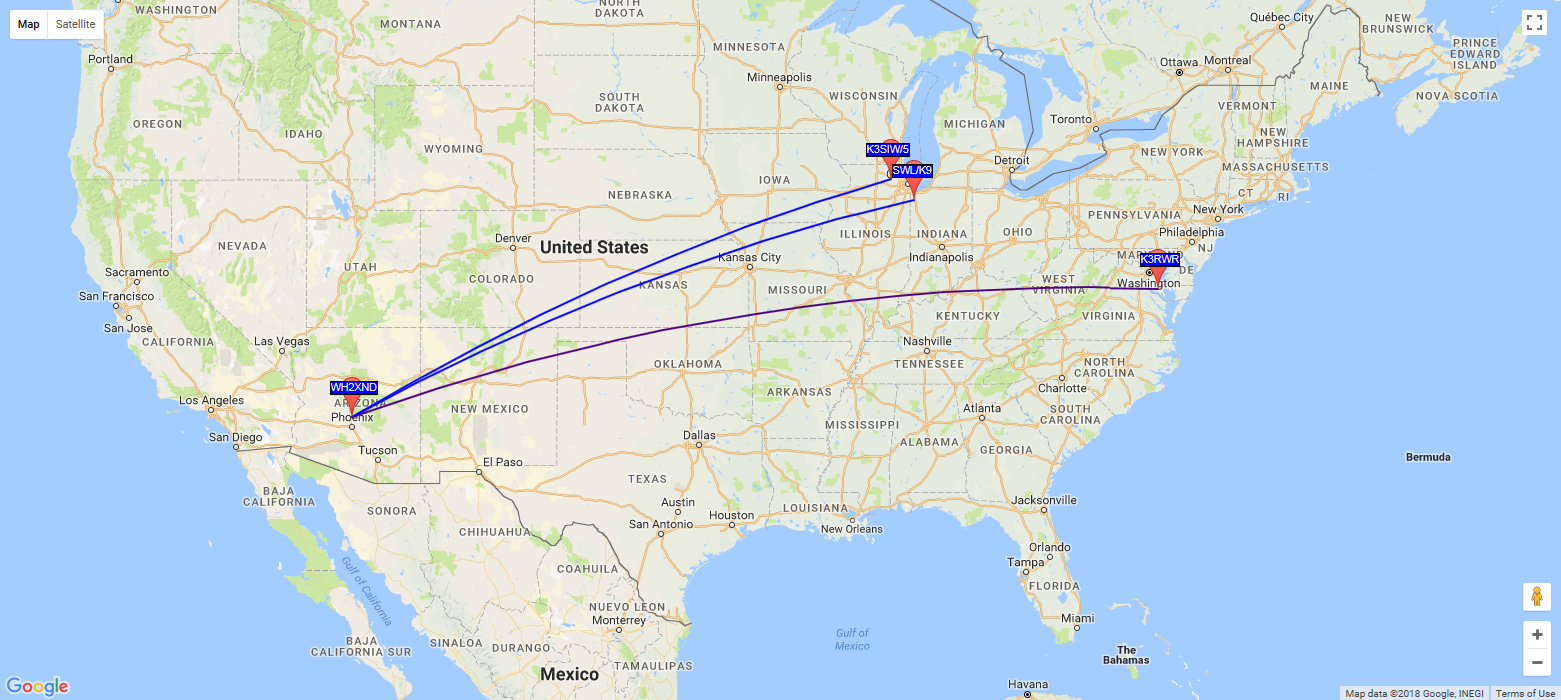 TimestampCallMHzSNRDriftGridPwrReporterRGridkmaz 2018-01-24 20:12  WH2XND  0.075596  -28  0  DM33xt  1  SWL/K9  EN61  2350  61  2018-01-24 20:08  WH2XND  0.075596  -28  0  DM33xt  1  SWL/K9  EN61  2350  61  2018-01-24 20:04  WH2XND  0.075596  -26  0  DM33xt  1  SWL/K9  EN61  2350  61  2018-01-24 20:00  WH2XND  0.075596  -27  -1  DM33xt  1  SWL/K9  EN61  2350  61  2018-01-24 19:56  WH2XND  0.075596  -29  0  DM33xt  1  SWL/K9  EN61  2350  61  2018-01-24 19:52  WH2XND  0.075596  -27  0  DM33xt  1  SWL/K9  EN61  2350  61  2018-01-24 19:48  WH2XND  0.075595  -29  0  DM33xt  1  SWL/K9  EN61  2350  61  2018-01-24 19:36  WH2XND  0.075596  -26  0  DM33xt  1  SWL/K9  EN61  2350  61  2018-01-24 19:32  WH2XND  0.075596  -28  0  DM33xt  1  SWL/K9  EN61  2350  61  2018-01-24 19:28  WH2XND  0.075596  -29  0  DM33xt  1  SWL/K9  EN61  2350  61  2018-01-24 19:24  WH2XND  0.075596  -28  0  DM33xt  1  SWL/K9  EN61  2350  61  2018-01-24 19:20  WH2XND  0.075595  -28  0  DM33xt  1  SWL/K9  EN61  2350  61  2018-01-24 19:16  WH2XND  0.075596  -26  0  DM33xt  1  SWL/K9  EN61  2350  61  2018-01-24 19:12  WH2XND  0.075596  -27  0  DM33xt  1  SWL/K9  EN61  2350  61  2018-01-24 19:04  WH2XND  0.075596  -27  0  DM33xt  1  SWL/K9  EN61  2350  61  2018-01-24 19:00  WH2XND  0.075596  -28  0  DM33xt  1  SWL/K9  EN61  2350  61  2018-01-24 18:56  WH2XND  0.075596  -28  0  DM33xt  1  SWL/K9  EN61  2350  61  2018-01-24 18:52  WH2XND  0.075596  -27  0  DM33xt  1  SWL/K9  EN61  2350  61  2018-01-24 18:48  WH2XND  0.075596  -28  0  DM33xt  1  SWL/K9  EN61  2350  61  2018-01-24 18:44  WH2XND  0.075596  -26  0  DM33xt  1  SWL/K9  EN61  2350  61  2018-01-24 18:40  WH2XND  0.075596  -27  0  DM33xt  1  SWL/K9  EN61  2350  61  2018-01-24 18:36  WH2XND  0.075596  -26  0  DM33xt  1  SWL/K9  EN61  2350  61  2018-01-24 18:32  WH2XND  0.075596  -26  0  DM33xt  1  SWL/K9  EN61  2350  61  2018-01-24 18:28  WH2XND  0.075596  -27  0  DM33xt  1  SWL/K9  EN61  2350  61  2018-01-24 18:24  WH2XND  0.075596  -23  0  DM33xt  1  SWL/K9  EN61  2350  61  2018-01-24 18:20  WH2XND  0.075596  -29  0  DM33xt  1  SWL/K9  EN61  2350  61  2018-01-24 18:16  WH2XND  0.075596  -25  0  DM33xt  1  SWL/K9  EN61  2350  61  2018-01-24 18:12  WH2XND  0.075596  -25  0  DM33xt  1  SWL/K9  EN61  2350  61  2018-01-24 18:08  WH2XND  0.075596  -26  0  DM33xt  1  SWL/K9  EN61  2350  61  2018-01-24 18:04  WH2XND  0.075596  -26  0  DM33xt  1  SWL/K9  EN61  2350  61  2018-01-24 18:00  WH2XND  0.075596  -24  0  DM33xt  1  SWL/K9  EN61  2350  61  2018-01-24 17:56  WH2XND  0.075596  -26  0  DM33xt  1  SWL/K9  EN61  2350  61  2018-01-24 17:52  WH2XND  0.075596  -24  0  DM33xt  1  SWL/K9  EN61  2350  61  2018-01-24 17:48  WH2XND  0.075595  -24  0  DM33xt  1  SWL/K9  EN61  2350  61  2018-01-24 17:44  WH2XND  0.075596  -25  0  DM33xt  1  SWL/K9  EN61  2350  61  2018-01-24 17:40  WH2XND  0.075596  -26  0  DM33xt  1  SWL/K9  EN61  2350  61  2018-01-24 17:36  WH2XND  0.075596  -25  0  DM33xt  1  SWL/K9  EN61  2350  61  2018-01-24 17:32  WH2XND  0.075596  -25  0  DM33xt  1  SWL/K9  EN61  2350  61  2018-01-24 17:28  WH2XND  0.075596  -25  0  DM33xt  1  SWL/K9  EN61  2350  61  2018-01-24 16:08  WH2XND  0.075596  -20  0  DM33xt  1  SWL/K9  EN61  2350  61  2018-01-24 16:04  WH2XND  0.075596  -20  0  DM33xt  1  SWL/K9  EN61  2350  61  2018-01-24 16:00  WH2XND  0.075596  -21  0  DM33xt  1  SWL/K9  EN61  2350  61  2018-01-24 15:56  WH2XND  0.075596  -19  0  DM33xt  1  SWL/K9  EN61  2350  61  2018-01-24 15:52  WH2XND  0.075596  -19  0  DM33xt  1  SWL/K9  EN61  2350  61  2018-01-24 15:48  WH2XND  0.075596  -19  0  DM33xt  1  SWL/K9  EN61  2350  61  2018-01-24 15:44  WH2XND  0.075596  -19  0  DM33xt  1  SWL/K9  EN61  2350  61  2018-01-24 15:40  WH2XND  0.075596  -19  0  DM33xt  1  SWL/K9  EN61  2350  61  2018-01-24 15:36  WH2XND  0.075596  -20  0  DM33xt  1  SWL/K9  EN61  2350  61  2018-01-24 15:32  WH2XND  0.075596  -20  0  DM33xt  1  SWL/K9  EN61  2350  61  2018-01-24 15:24  WH2XND  0.075596  -22  0  DM33xt  1  SWL/K9  EN61  2350  61  2018-01-24 15:20  WH2XND  0.075596  -21  0  DM33xt  1  SWL/K9  EN61  2350  61  2018-01-24 15:16  WH2XND  0.075596  -21  0  DM33xt  1  SWL/K9  EN61  2350  61  2018-01-24 15:12  WH2XND  0.075596  -22  0  DM33xt  1  SWL/K9  EN61  2350  61  2018-01-24 15:08  WH2XND  0.075596  -18  0  DM33xt  1  SWL/K9  EN61  2350  61  2018-01-24 15:04  WH2XND  0.075596  -22  0  DM33xt  1  SWL/K9  EN61  2350  61  2018-01-24 15:00  WH2XND  0.075596  -21  0  DM33xt  1  SWL/K9  EN61  2350  61  2018-01-24 14:56  WH2XND  0.075596  -21  0  DM33xt  1  SWL/K9  EN61  2350  61  2018-01-24 14:52  WH2XND  0.075596  -20  0  DM33xt  1  SWL/K9  EN61  2350  61  2018-01-24 12:04  WH2XND  0.075595  -24  0  DM33xt  1  K3SIW/5  EN52ta  2258  59  2018-01-24 12:00  WH2XND  0.075595  -26  0  DM33xt  1  K3SIW/5  EN52ta  2258  59  2018-01-24 08:00  WH2XND  0.075596  -18  0  DM33xt  1  K3RWR  FM18qi  3203  71  2018-01-24 07:32  WH2XND  0.075595  -23  0  DM33xt  1  K3SIW/5  EN52ta  2258  59  2018-01-24 07:28  WH2XND  0.075595  -22  0  DM33xt  1  K3SIW/5  EN52ta  2258  59  2018-01-24 07:12  WH2XND  0.075596  -18  0  DM33xt  1  K3RWR  FM18qi  3203  71  2018-01-24 07:08  WH2XND  0.075596  -18  0  DM33xt  1  K3RWR  FM18qi  3203  71  2018-01-24 07:04  WH2XND  0.075596  -18  0  DM33xt  1  K3RWR  FM18qi  3203  71  2018-01-24 07:00  WH2XND  0.075596  -18  0  DM33xt  1  K3RWR  FM18qi  3203  71  2018-01-24 06:52  WH2XND  0.075596  -17  0  DM33xt  1  K3RWR  FM18qi  3203  71  2018-01-24 06:44  WH2XND  0.075596  -17  0  DM33xt  1  K3RWR  FM18qi  3203  71  2018-01-24 06:40  WH2XND  0.075596  -17  0  DM33xt  1  K3RWR  FM18qi  3203  71  2018-01-24 06:36  WH2XND  0.075596  -16  0  DM33xt  1  K3RWR  FM18qi  3203  71  2018-01-24 06:28  WH2XND  0.075596  -15  0  DM33xt  1  K3RWR  FM18qi  3203  71  2018-01-24 06:20  WH2XND  0.075596  -17  0  DM33xt  1  K3RWR  FM18qi  3203  71  2018-01-24 06:16  WH2XND  0.075596  -17  0  DM33xt  1  K3RWR  FM18qi  3203  71  2018-01-24 06:12  WH2XND  0.075596  -17  0  DM33xt  1  K3RWR  FM18qi  3203  71  2018-01-24 06:04  WH2XND  0.075596  -18  0  DM33xt  1  K3RWR  FM18qi  3203  71  2018-01-24 06:00  WH2XND  0.075596  -18  0  DM33xt  1  K3RWR  FM18qi  3203  71  2018-01-24 05:56  WH2XND  0.075596  -18  0  DM33xt  1  K3RWR  FM18qi  3203  71  2018-01-24 05:48  WH2XND  0.075596  -18  0  DM33xt  1  K3RWR  FM18qi  3203  71  2018-01-24 05:04  WH2XND  0.075596  -19  0  DM33xt  1  K3RWR  FM18qi  3203  71 